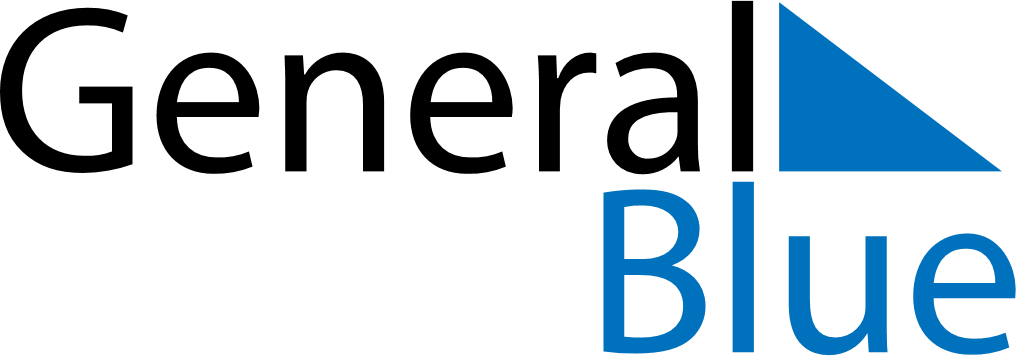 April 1645April 1645April 1645April 1645April 1645SundayMondayTuesdayWednesdayThursdayFridaySaturday123456789101112131415161718192021222324252627282930